                     Advocacy 101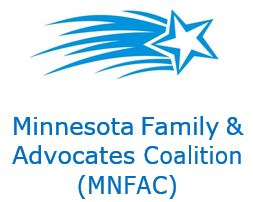  You are the expert when it comes to your loved one.Don’t need to be an expert in the topic, just an expert in your childThe legislators work for YOUIt is important to continually educate yourself and the community, but you don’t need to know everything to advocate.It’s common to feel some fear or apprehensivenessIt’s not unusual to feel overwhelmed by the complexitiesIt’s ok to not know everything and all the detailsWorking in pairs or a small group is even betterSee MNFAC “Ways to Get Connected” handoutMNFAC Facebook page minnesota families and advocates coalition- mnfac  for the latest information.  Our new website is www.mnfac.org	AdvocatingEffective Means of CommunicationEmailLetterPhone CallFace to face meeting            Basic considerations & understandingNon-adversarial – the tone should be educatingUse an engaging picture of your loved one to personalize your storyYour story should be short, personal, and include an action for the legislative personFollow-upAlways send a personal thank-you by email or preferable a handwritten message.  Include your email on all correspondence.